«Дети должны жить в мире красоты, игры, сказки, музыки, рисунка, фантазии, творчества» Сухомлинский В.А.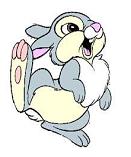 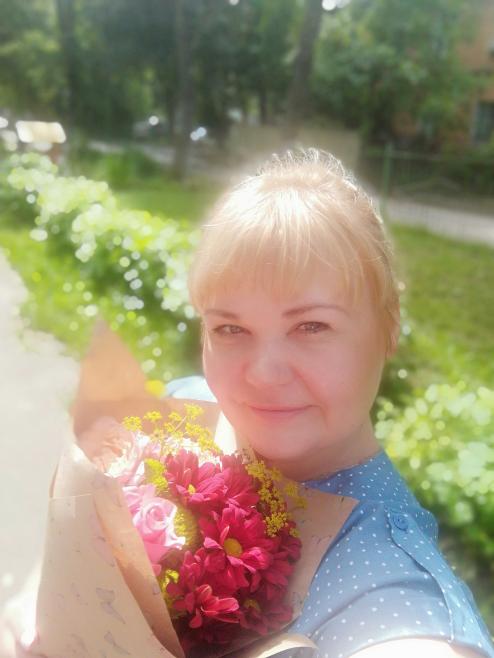 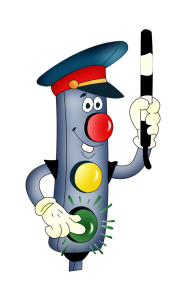 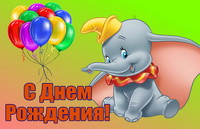 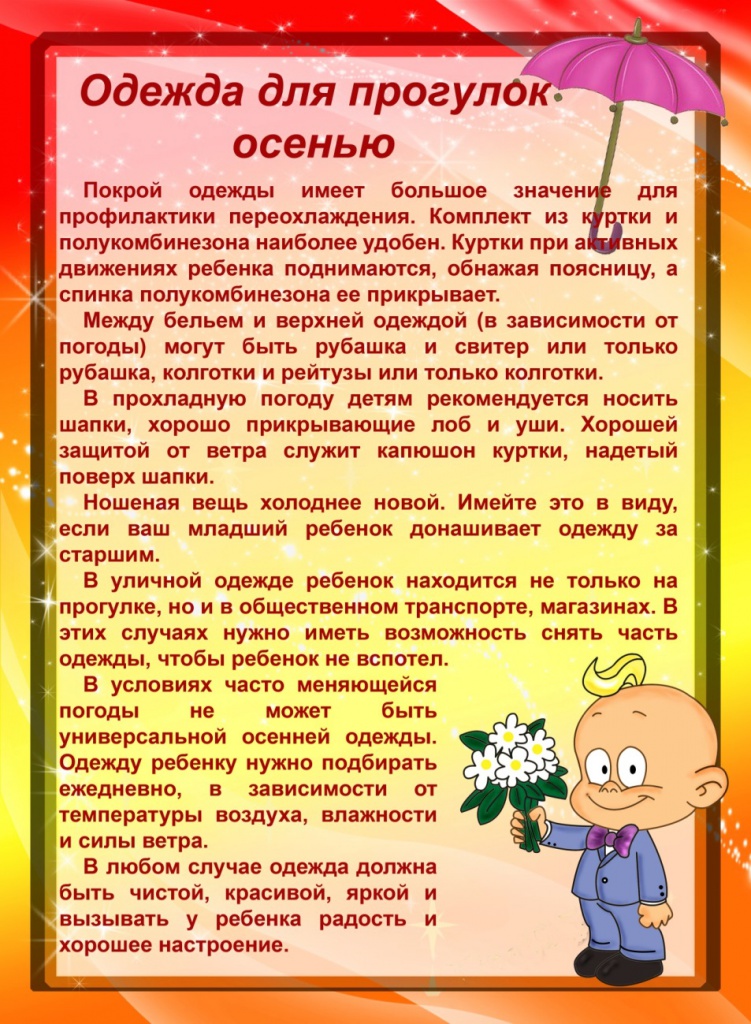 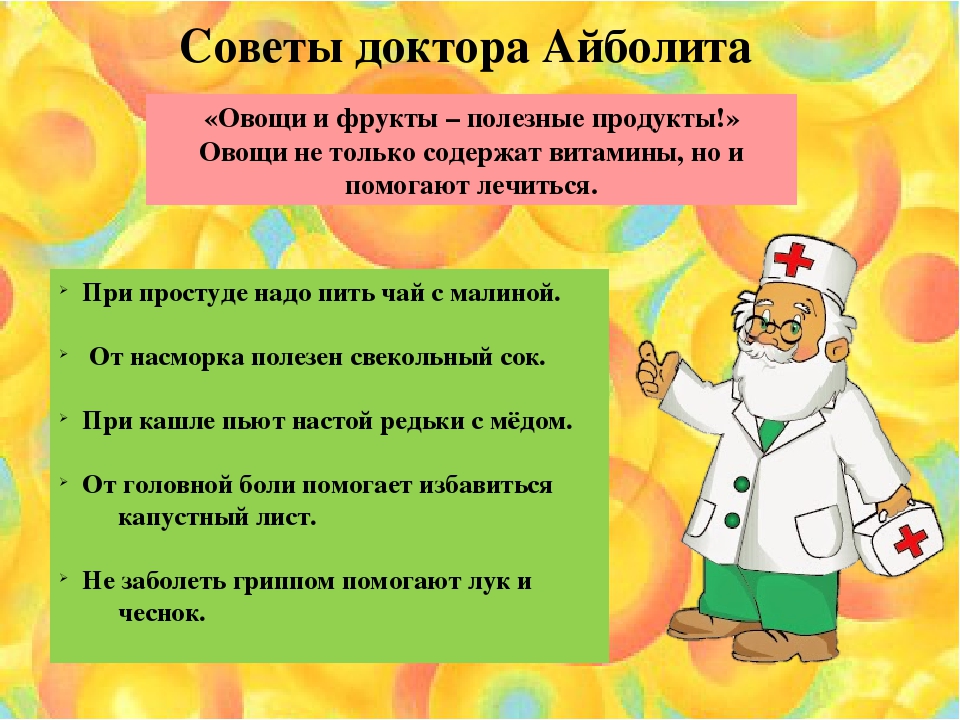 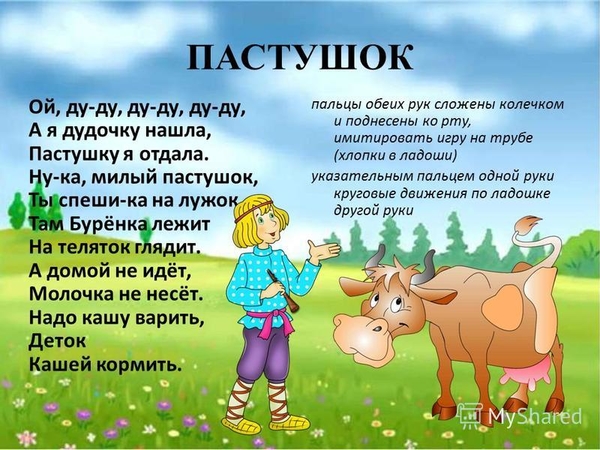 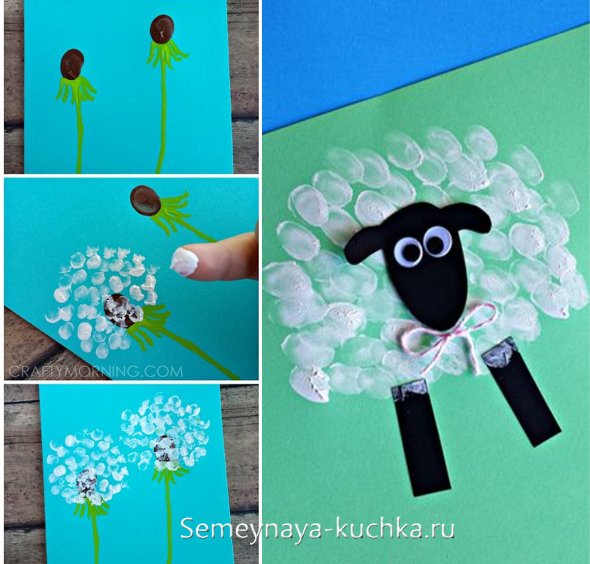 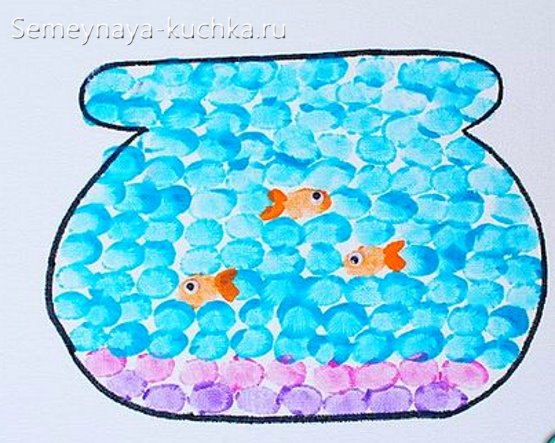 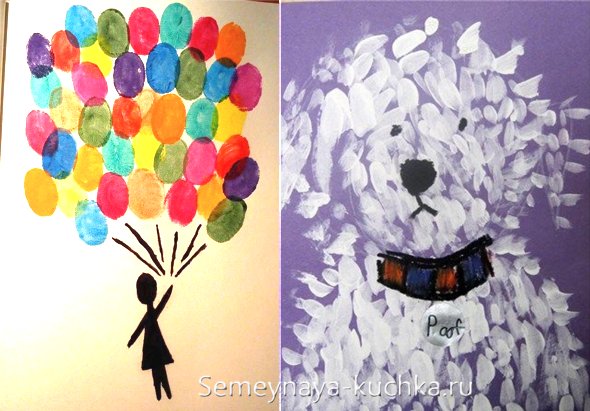 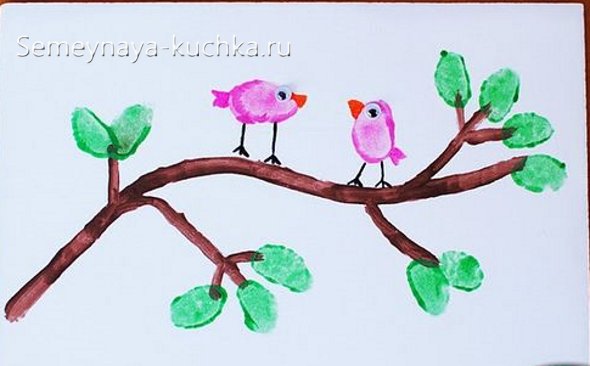 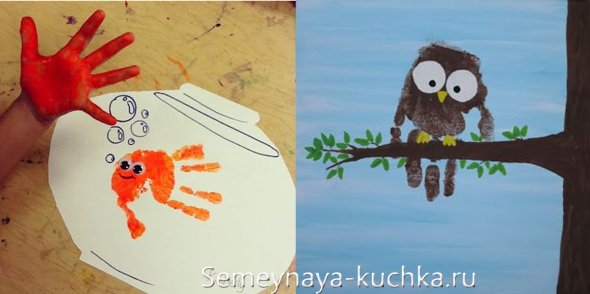 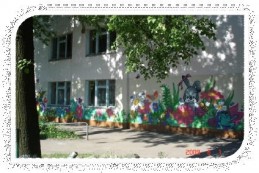 Золотой ключик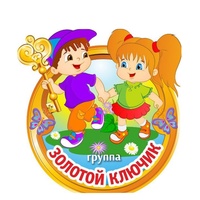 Газета для родителей, детей и педагогов группы Золотой ключикМДОУ «Детский сад № 192» город ЯрославльГазета для родителей, детей и педагогов группы Золотой ключикМДОУ «Детский сад № 192» город ЯрославльВЫПУСК № 1 сентябрь - ноябрь 2023 г.